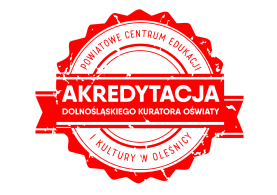 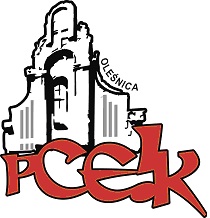 ZAPRASZAMY NA WARSZTATKOD:  W30Adresaci:  zainteresowani nauczyciele Cele:  	Doskonalenie kompetencji w zakresie pracy z uczniem z autystycznego spektrumPROGRAM SZKOLENIA:●  funkcjonowanie ucznia z autyzmem/zespołem Aspergera ● zaburzenia sensoryczne  ●   deficyt teorii umysłuTermin szkolenia –  07.11.2018 r.      godz. 16.15				14.11.2018 r. 	     godz. 16.15			21.11.2018 r.       godz. 16.15Czas trwania – 12 godzin dydaktycznychOsoba prowadząca  - Izabela Sokołowska-Zatorska -  wieloletni doradca metodyczny, pedagog specjalny, wieloletni staż pracy z osobami z autystycznego spektrum.Kierownik merytoryczny – dr Lidia Sikora – doradca metodyczny PCEiKOsoby zainteresowane udziałem w formie doskonalenia prosimy o przesyłanie zgłoszeń do 29.10.2018 r. Zgłoszenie na szkolenie następuje poprzez wypełnienie formularza (załączonego do zaproszenia) i przesłanie go pocztą mailową do PCEiK. Ponadto przyjmujemy telefoniczne zgłoszenia na szkolenia. W przypadku korzystania z kontaktu telefonicznego konieczne jest wypełnienie formularza zgłoszenia w dniu rozpoczęcia szkolenia. Uwaga! Ilość miejsc ograniczona. Decyduje kolejność zapisów.Odpłatność:● nauczyciele z placówek oświatowych prowadzonych przez Miasta i Gminy, które podpisały z PCEiK porozumienie dotyczące doskonalenia zawodowego nauczycieli na 2018 rok oraz z placówek prowadzonych przez Starostwo Powiatowe w Oleśnicy – 60 zł ●  nauczyciele z placówek oświatowych prowadzonych przez Miasta i Gminy, które nie podpisały z PCEiK porozumienia dotyczącego doskonalenia zawodowego nauczycieli na 2018 rok, nauczyciele z placówek niepublicznych  – 200 złverte*  w przypadku form liczących nie więcej niż 4 godziny dydaktyczne i realizowanych przez konsultanta/doradcę  metodycznego zatrudnionego w PCEiK.Wpłaty na konto bankowe Numer konta: 26 9584 0008 2001 0011 4736 0005Rezygnacja z udziału w formie doskonalenia musi nastąpić w formie pisemnej (np. e-mail), najpóźniej na 3 dni robocze przed rozpoczęciem szkolenia. Rezygnacja w terminie późniejszym wiąże się z koniecznością pokrycia kosztów organizacyjnych w wysokości 50%. Nieobecność na szkoleniu lub konferencji nie zwalnia z dokonania opłaty.